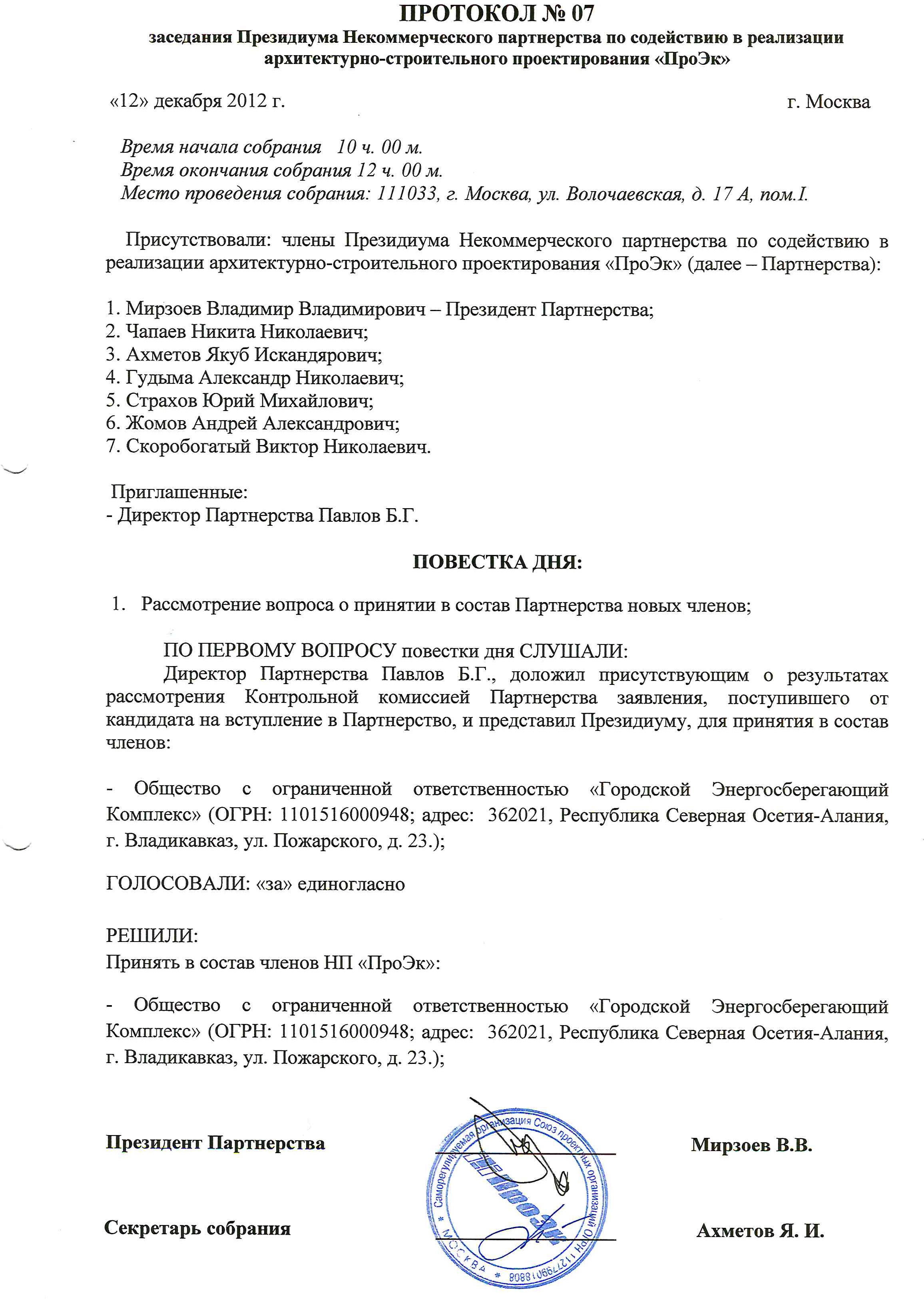 	Президент Партнерства                     _____________                      Мирзоев В.В.Секретарь собрания                            _____________                     Ахметов Я.И.